Памятка о запрете сжигания мусора и сухой травы вблизи населённых пунктов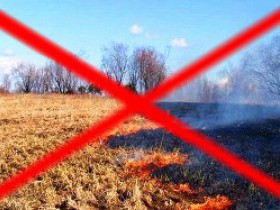 В соответствии с Федеральным Законом "О пожарной безопасности", руководствуясь Федеральным законом от 6 октября 2003г. № 131- ФЗ «Об общих принципах местного самоуправления в Российской Федерации», в целях укрепления и повышения противопожарной устойчивости НАПОМИНАЕМ О ЗАПРЕТЕ сжигания травы и бытового мусора, разведение костров, поджогов мусорных контейнеров. Запрет распространяется на все виды собственности территорий. За нарушение правил пожарной безопасности в отношении граждан, юридических лиц предусмотрена административная, уголовная ответственность.  Берегите окружающую природу!I. Основнымипричинамивозникновенияпожароввбытуявляютсянарушенияправилпожарнойбезопасности:- неосторожное обращение с огнем;- курение в постели в нетрезвом виде;- использование неисправных самодельных электронагревательных приборов;- неправильное устройство печей, каминов;- сжигание мусора, пал сухой травы. II. Вцеляхнедопущенияпожароввбытусоблюдайтеследующиеправила: - спички, зажигалки, сигареты храните в местах, не доступных детям, не допускайте шалости детей с огнем; - не оставляйте малолетних детей без присмотра и не поручайте им наблюдение за включенными электро- и газовыми приборами; - не оставляйте без присмотра работающие газовые и электробытовые приборы, не применяйте самодельные электроприборы;- не допускайте эксплуатации ветхой электропроводки, не крепите электропровода на гвоздях и не заклеивайте их обоями;- не допускайте использование нестандартных электрических предохранителей «жучков»;- не пользуйтесь поврежденными электрическими розетками, вилками, рубильниками и т.д.;- не разжигайте костры вблизи строений и не допускайте пала сухой травы;- запрещается перекрывать внутри дворовые проезды различными предметами.III. Действиявслучаевозникновенияпожара: - при пожаре немедленно вызвать пожарную охрану по телефону «01» или «112» по мобильному телефону; - сообщить точный адрес, где и что горит, этаж, подъезд, кто сообщил (вызов осуществляется бесплатно); - организуйте встречу пожарных подразделений;- не поддавайтесь панике и не теряйте самообладания, незначительные очаги пожара можно потушить огнетушителем, водой, кошмой или другой плотной тканью;- примите меры по эвакуации людей и материальных ценностей; - не допустимо бить в окнах стекла и открывать двери – это приводит к дополнительному развитию пожара; - категорически запрещается пользоваться лифтом во время пожара. Помните! Соблюдение правил пожарной безопасности – долг каждого гражданина.  Пожар легче предупредить, чем потушить! Телефон единой диспетчерской службы «112».Памятка населению о мерах пожарной безопасности Согласно проведённого анализа 85 % пожаров от общего их количества возникает в частном секторе, а именно в жилых домах. Пожары уничтожают личное имущество граждан, наносят нередко и материальный ущерб третьим лицам. Но самое страшное, что при этом нередко гибнут люди.Самыми распространёнными причинами пожаров являются:неосторожность при курении – 50 %,нарушение требований пожарной безопасности при эксплуатации печного отопления - 20 %,нарушение правил при эксплуатации электрооборудования, электробытовых приборов и электросетей -11 %,неосторожное обращение с огнём – 4%.Большая часть пожаров происходит по вине лиц, находящихся в нетрезвом состоянии. И что характерно среди погибших именно эти люди.В целях предотвращения беды, просим Вас обратить внимание на требования пожарной безопасности, которые очень просты и доступны к выполнению для каждого домовладельца. Их соблюдение поможет сохранить от уничтожения огнём вашего имущества, а так же предотвратит угрозу для жизни, здоровья каждого из нас.ИНСТРУКЦИЯо мерах пожарной безопасности в жильеНе допускайте самовольного строительства жилых и хозяйственных построек.Не загромождайте выходы, балконы, лоджии, коридоры и лестницы домашними вещами и мебелью.Не храните в чердачных и подвальных помещениях предметы домашнего обихода, сено, солому и другие сгораемые материалы.Сжигание отходов и тары производите только в специально отведенных для этой цели местах не ближе 50 м от зданий и строений и под контролем.Не допускайте хранения в жилом доме (квартире) более 10 л легковоспламеняющихся и горючих жидкостей, а также баллонов с горючими газами на балконах, лоджиях, в подвалах и чердаках.Не допускайте использование неисправных газовых приборов, не оставляйте незакрытыми краны газовых приборов и газопроводов, не устанавливайте мебель и другие горючие предметы ближе 20 см от газовых приборов.Постоянно следите за состоянием печей и дымоходов, своевременно устраняйте выявленные неисправности. Не разжигайте печи керосином, бензином и другими легковоспламеняющимися жидкостями.Не допускайте перекаливания печи и не приставляйте вплотную к ним диваны, столы, дрова и другие сгораемые предметы.Не оставляйте без присмотра работающие газовые и керосиновые приборы, котлы отопления. Содержите их в исправности.Не устанавливайте самодельные металлические печи, не отвечающие требованиям пожарной безопасности.Золу из печей тушите водой и высыпайте в ямы не ближе 15м от строений.Не заправляйте примусы, керогазы и керосинки бензином или смесью бензина с керосином (заправлять их следует только в потушенном состоянии).Следите за состоянием электропроводки, своевременно ремонтируйте ее.Для защиты электросетей применяйте только фирменные исправные предохранители, не пользуйтесь «жучками».Не применяйте самодельные электронагревательные приборы. Уходя из дома, выключайте все электроприборы.На чердаках и в подвалах, в кладовках и сараях не пользуйтесь для освещения спичками, свечами, керосиновыми лампами и другими источниками открытого огня. Для освещения этих помещений пользуйтесь электрическими фонарями.Не разрешайте детям играть с огнем, не поручайте им присмотр за топящимися печами и нагревательными электроприборами. Храните спички в недоступных для детей местах.Не курите в кровати, подвале, кладовой, на чердаке.При пожаре необходимо: позвонить в пожарную охрану по телефону «01», с мобильного – 112,  представиться, сообщить, где и что горит, приступить к тушению имеющимися первичными средствами пожаротушения.Памятка по электробезопасности в быту Электричество – наш давний и надёжный друг. Однако мы подчас забываем, что за пренебрежение правилами пользования электроэнергией нередко приходится расплачиваться жизнью.Не прикасайтесь к обвисшим или оборванным проводам; провода с повреждённой изоляцией – источник поражения током.Следите за тем, чтобы дети не играли с розетками, не ковыряли в них ножницами, шпильками, булавками.Не пользуйтесь в ванных комнатах никакими электроприборами и переносными лампами: здесь повышенная влажность, полы токопроводящие, водопроводные и газовые трубы соединены с «землёй». Всё это представляет особую опасность при пользовании электроэнергией.Не подключайте к одной штепсельной розетке одновременно несколько электроприборов. Перегрузка проводов грозит возникновением пожара.Не вбивайте без разрешения жэка или домоуправления гвозди, костыли для подвески штор, картин, полок в квартирах, где электропроводка скрыта в стенах. Проделывая в стенах отверстия и борозды, вы можете повредить скрытую электропроводку и подвергнуться поражению током.Следите за исправным состоянием электропроводки, выключателей, штепсельных розеток, а также шнуров, при помощи которых электроприборы, телевизоры и радиоприёмники включаются в электросеть.Чтобы избежать повреждений проводов и возникновения коротких замыканий:- не закрашивайте шнуры и провода;– не закладывайте провода и шнуры за газовые и водопроводные трубы, за батареи отопительной системы;– не допускайте соприкосновения электрических проводов с радио- и телеантеннами, ветками деревьев и кровлями строений;– не заклеивайте электропроводку бумагой, обоями;– не закрепляйте провода гвоздями.неосторожно обращаясь с электричеством, вы подвергаете опасности своё жилище и имущество, рискуете собственной жизнью и жизнью окружающимиПАМЯТКА НАСЕЛЕНИЮ О МЕРАХ ПОЖАРНОЙ БЕЗОПАСНОСТИ ПРИ ЭКСПЛУАТАЦИИ ПЕЧНОГО ОТОПЛЕНИЯ  Пик "печных" пожаров приходится именно на отопительный сезон, на период холодов. Квартиросъемщики и домовладельцы за летний период теряют навыки в обращении с отопительными приборами, забывают о мерах предосторожности. Да и само печное оборудование со временем приходит в негодность.Основные причины "печных" пожаров:Во-первых, нарушение правил устройства печи:недостаточные разделки дымовых труб в местах их прохождения через деревянные перекрытия, а также малые отступки - расстояния между стенками печи и деревянными конструкциями перегородок и стен дома; отсутствие предтопочного листа. Под печь возводится самостоятельный фундамент. Во-вторых, нарушение правил пожарной безопасности при эксплуатации печи: розжиг печи бензином, керосином и другими легковоспламеняющимися жидкостями; использование дров, длина которых превышает размеры топливника; перекаливание печей; оставление открытыми дверок; сушка одежды или других предметов вблизи очага.Рекомендации по монтажу и эксплуатации печного отопления:Необходимо помнить, что в печи ценится, не только хорошая тяга, теплоотдача, экономичность и эстетические качества, но и безопасность.Неправильно сложенная печь может стать причиной пожара в доме. Чтобы этого не случилось, не поручайте кладку печи лицам, не знакомым с правилами пожарной безопасности при устройстве печного отопления.Перед началом отопительного сезона печи необходимо проверить и отремонтировать, дымоходы следует очистить от сажи и побелить. Неисправные печи, камины и дымоходы не должны допускаться к эксплуатации.Печь обязательно должна быть белой это позволит своевременно обнаруживать неисправности, трещины в печи которые могут привести к пожару, так как на белом фоне хорошо заметен чёрный след от дыма.Для отвода дыма следует применять вертикальные дымовые трубы без уступов. В местах пересечения дымовых труб со сгораемыми конструкциями расстояние от внутренней поверхности дымовых каналов до этих конструкций должно быть не менее 38 см.Для защиты сгораемого и трудносгораемого пола перед топкой печи следует предусмотреть металлический лист размером 70х50 см. Под каркасными печами и кухонными плитами на ножках полы необходимо защитить кровельной сталью по асбестовому картону толщиной 10 мм. Высота металлических ножек у печей должна быть не менее 100 мм.В садовых домиках допускается эксплуатация печей только на твёрдом топливе.При эксплуатации печного отопления запрещается:- Оставлять без присмотра топящиеся печи, а также поручать детям надзор за ними.- Располагать топливо и другие горючие вещества, и материалы на предтопочном листе.- Применять для розжига печей бензин, керосин, дизельное топливо и другие ЛВЖ и ГЖ.- Топить углем, коксом и газом печи, не предназначенные для этих видов топлива.- Производить топку печей во время проведения в помещениях собраний и других массовых мероприятий.- Перекаливать печи.- Устанавливать металлические печи, не отвечающие требованиям пожарной безопасности, стандартам и техническим условиям. При установке временных металлических и других печей заводского изготовления должны выполняться указания (инструкции) предприятий-изготовителей, а также требования норм проектирования, предъявляемые к системам отопления. Правила поведения при пожаре:- при обнаружении пожара или признаков горения (задымление, запаха гари, повышенной температуры) незамедлительно сообщить по телефону 01 в пожарную охрану;- при этом назвать адрес объекта, место возникновения пожара и сообщить свою фамилию;- в случае угрозы жизни людей немедленно организовать их спасение, используя для этого имеющиеся силы и средства;- до прибытия пожарного подразделения использовать в тушение пожара имеющиеся первичные средства пожаротушения (вода, песок, снег, огнетушители, тканевые материалы, смоченные водой);- удалить за пределы опасной зоны людей пожилого возраста, детей, инвалидов и больных.